Тема урока «Степень с рациональным показателем»Цель урока: обобщить и систематизировать знания учащихся по теме “Степень с рациональным показателем”.Задачи урока:проконтролировать уровень усвоения материала, умения применять знания в новой ситуации;ликвидировать пробелы в знаниях и умениях учащихся;формировать навыки самоконтроля, создавать условия для саморазвития и самореализации учащихся;проводить пропедевтическую работу по развитию компетенции; создать атмосферу заинтересованности каждого ученика в работе, развивать познавательную активность учащихся; умение систематизировать знания;воспитывать интерес к предмету, к истории математики;развивать коммуникативные качества учащихся;развивать речь, умение чётко выражать свою мысль.ХОД УРОКАI. Организационный момент. Учитель. Мы заканчиваем изучение темы “Степень с рациональным показателем и её свойства”. Ваша задача на этом уроке, показать, как вы усвоили изученный материал и как вы умеете применять полученные знания при решении задач. Эпиграф нашего сегодняшнего урока: “Пусть кто-нибудь попробует вычеркнуть из математики степени, и он увидит, что без них далеко не уедешь”. Эти слова принадлежат великому русскому ученному, имя которого мы узнаем в процессе решения задач.II. Актуализация опорных знаний.1. Теоретический опрос.Повторим необходимые теоретические сведения. Ваша задача найти для каждого вопроса верный ответ.1) Действие, с помощью которого вычисляется значение степени (возведение).2) Произведение, состоящее из одинаковых множителей (степень).3) Действие показателей степеней при возведении степени в степень (произведение).4) Действие степеней, при которых показатели степеней вычитаются (деление).5) Число всех одинаковых множителей (показатель).6) Степень с нулевым показателем (единица).7) Повторяющийся множитель (основание).8) Показатель степени, который обычно не пишут (единица).9) Действие степеней, при которых показатели степеней складываются (умножение).2.Математическое лотоВернемся к эпиграфу нашего сегодняшнего урока.Один великий русский ученый  в свое время сказал: "Пусть  кто-нибудь попробует вычеркнуть из математики степени, и он увидит, что без них далеко не уедешь". Кому принадлежат эти слова, мы узнаем, когда выполним задания математического лото.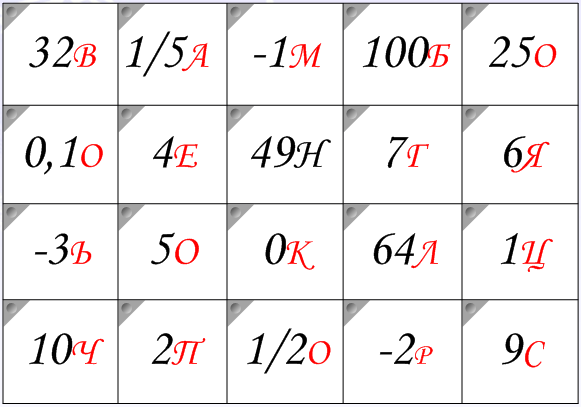 ;; Михаил Васильевич Ломоносов своим высказыванием указал на важность степеней для науки и человечества. 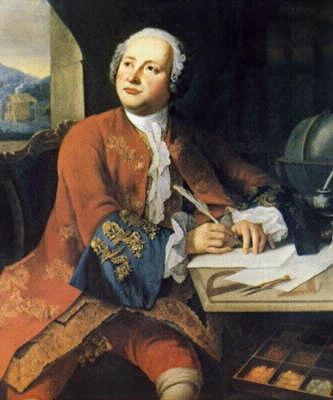 3. Соотнести правую и левую часть формул.1)2)3) 4)5)III. Решение задач.1. Выполнить действия:.Решение:.2. Представить в виде степени с основанием x:.Решение:.3. Решить уравнения:а); (x=8)б); (нет корней)в) (-3)4.При каких значениях переменной определено выражение:а)(7-5х)0,6; (х≤1,4)б). (х<-2,5)5. Указать точки пересечения графика функции   с осью Ох. (0;1)IV. Тест.1. Найти значение выражения  a)28;           b)26;       c)24;          d)14;          e)1962. Найти значение выражения при а=a)-4;           b);       c);          d)4;          e)1.3. Записать выражение в виде степени с основанием хa)х;           b)х3;                c)х-11;          d х-12;          e)1.4. Записать выражение в виде степени с основанием хa)х-3;           b)х-42;            c)х13;          d)х-40;          e)х40.5. Найти значение выражения |a|-|b|-|c|-|d| при a=3, b=-2, c=-1, d=-5a)5;           b)-5;       c)-4;          d)4;          e)-3.6. Упроститьa)1;           b)3;       c)5;          d)4;          e)2.7. Вычислитьa)12;           b)27;       c)32;          d)23;          e)16.8. Вычислитьa)4;           b)8;       c)2;          d)16;          e).9. Вычислить+a)9;           b)3;       c)18;          d)30;          e).10. Найти значение выражения  при х=a);           b)5;       c)1;          d)2;          e).V. Итоги урока№ 148(2), 151(2)Упростить выражение: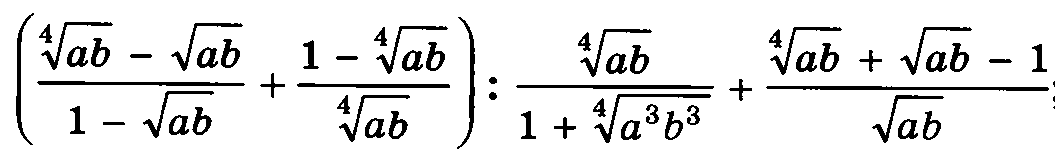 